Initial load of the template: Loads all tinymce config based tools from studio perfectly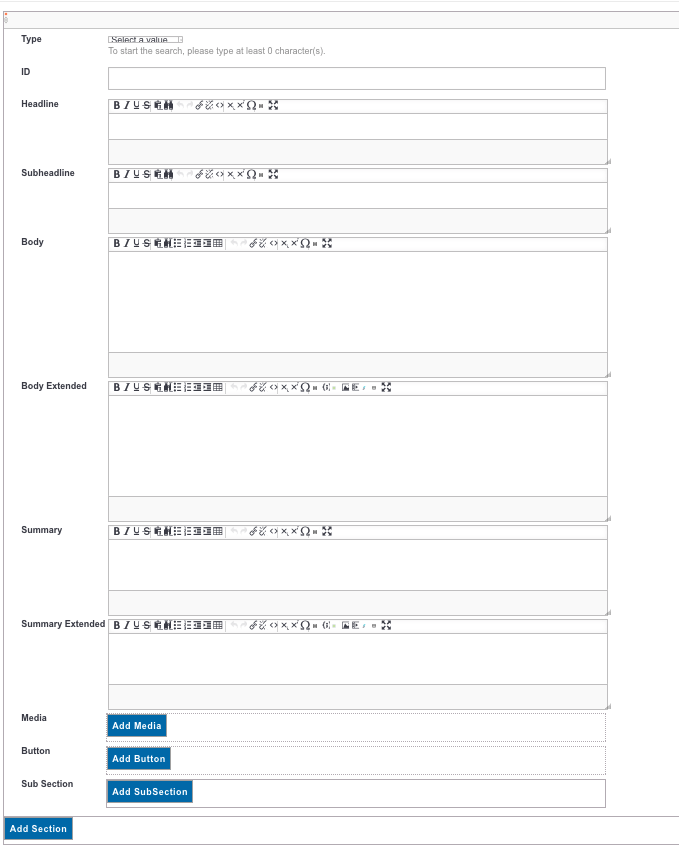 On Edit screen: added a button section which has different set of tool bar.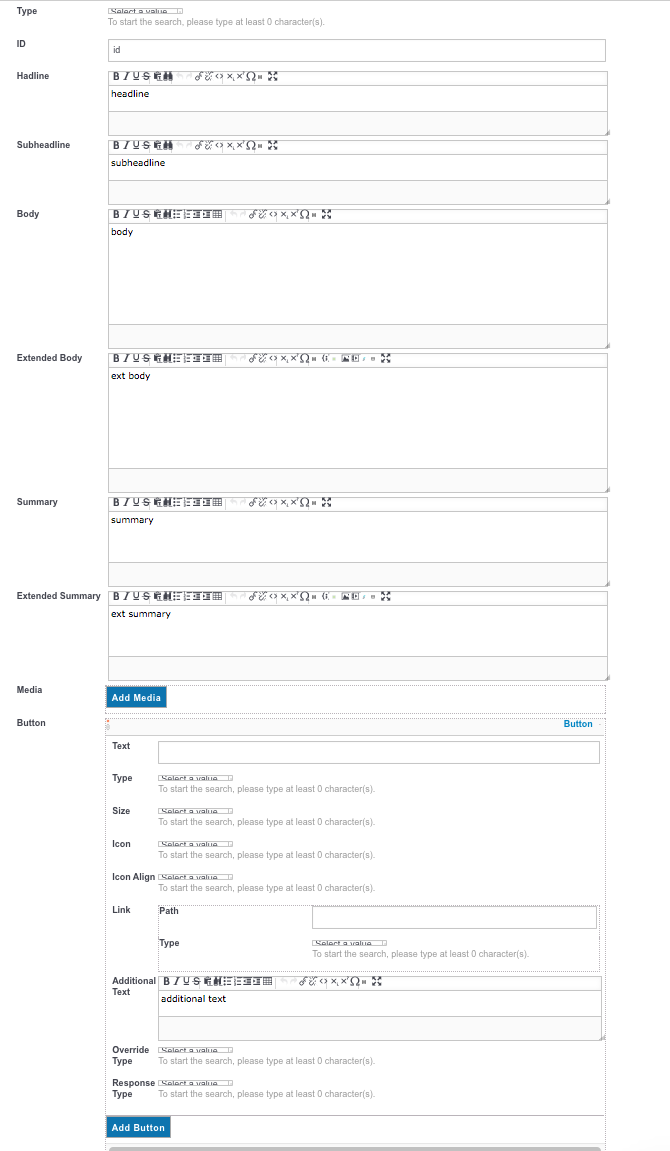 Added a section: Which reset everything to last tinymce toolbar set.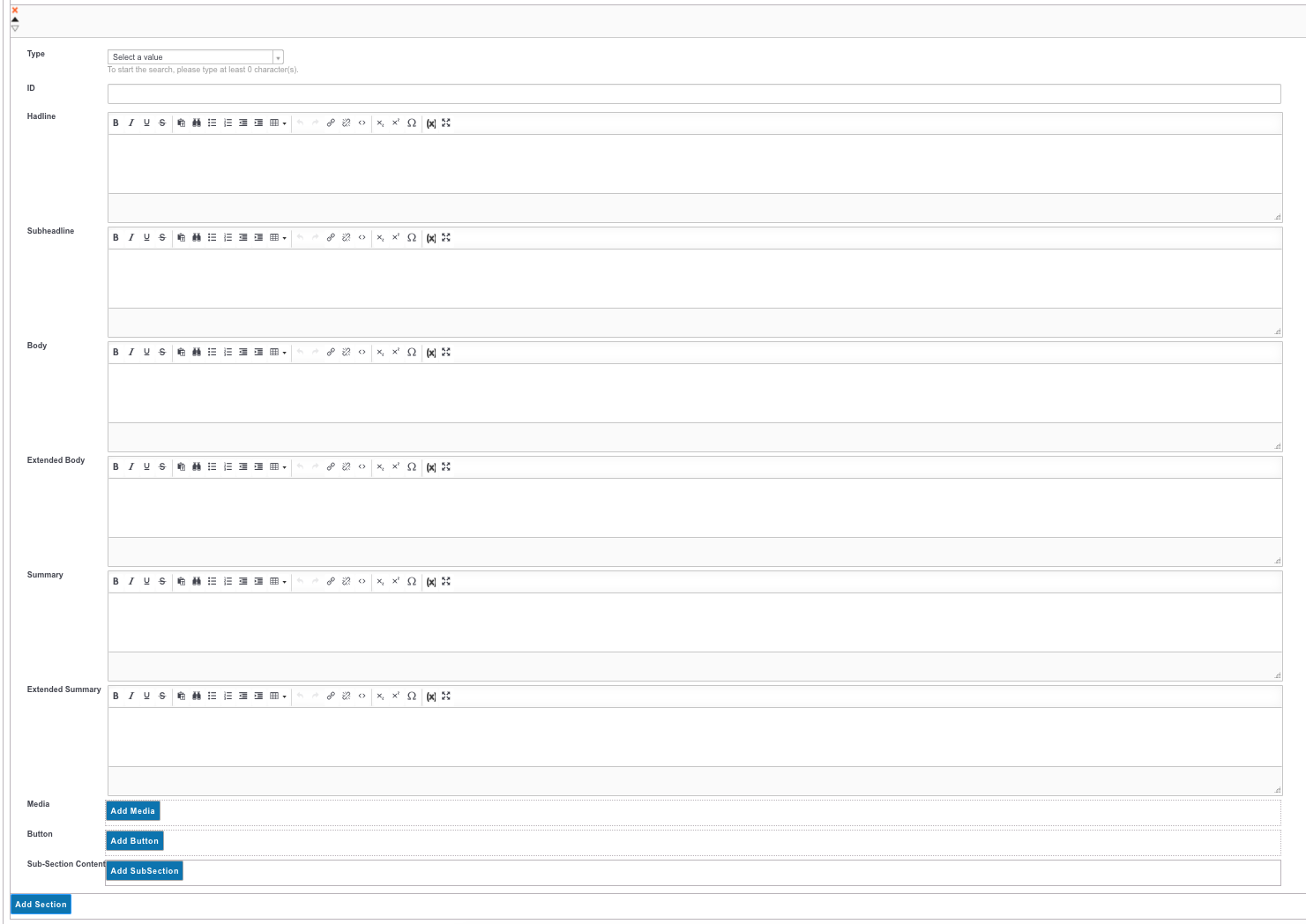 Added a subsection also resets everything to last tinymce toolbar set.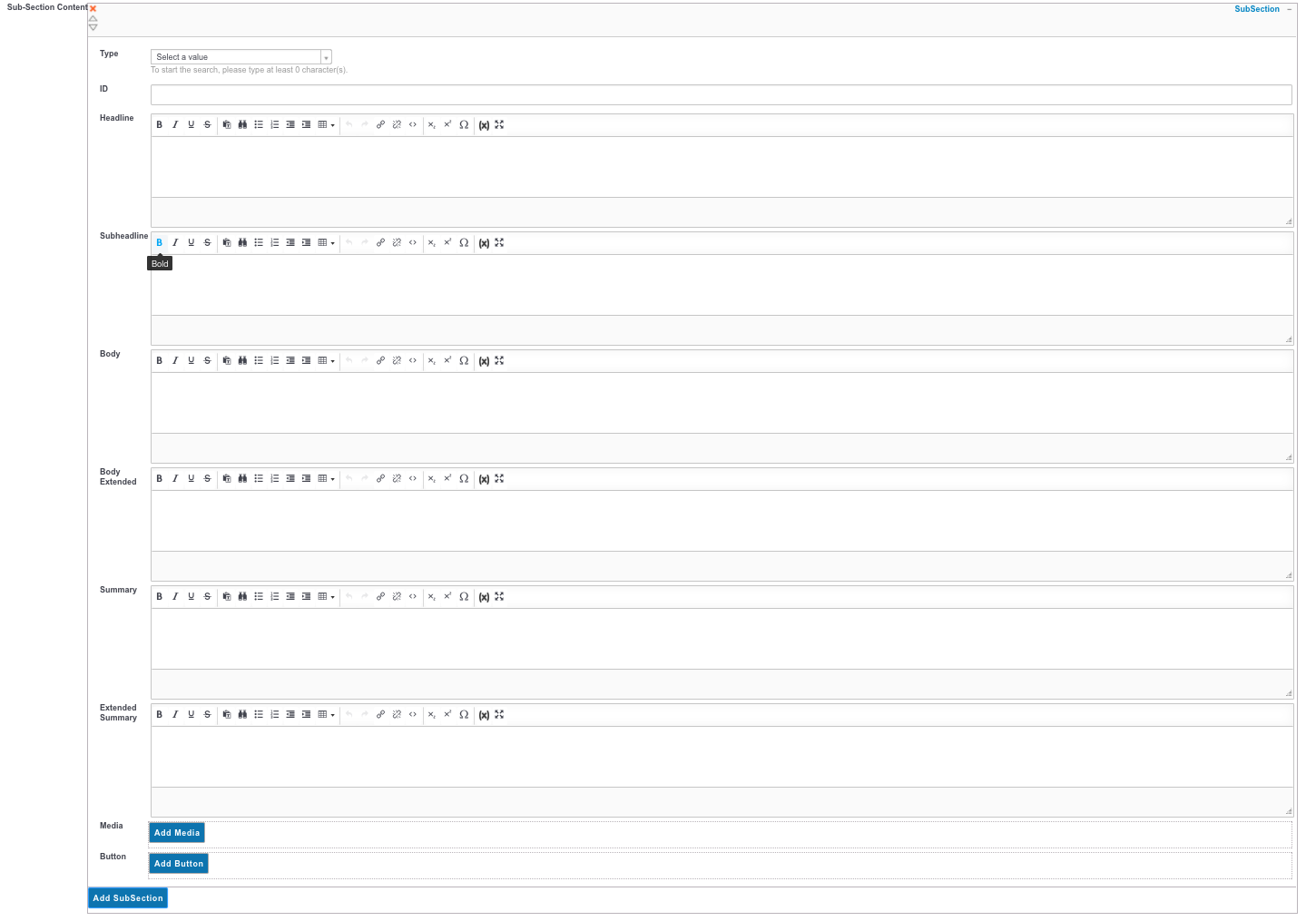 